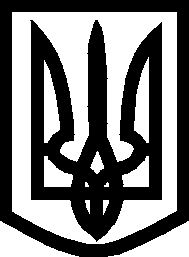 УКРАЇНА ВИКОНАВЧИЙ КОМІТЕТМЕЛІТОПОЛЬСЬКОЇ  МІСЬКОЇ  РАДИЗапорізької областіР І Ш Е Н Н Я  03.09.2020	                                                                       	№ 160/5Про зняття з квартирного обліку	Керуючись Законом України «Про місцеве самоврядування в Україні», 
ст. 40 Житлового кодексу УРСР і п. 26 Правил обліку громадян, які потребують поліпшення житлових умов, затверджених постановою Ради Міністрів УРСР і Укрпрофради від 11.12.1984 № 470, виконавчий комітет Мелітопольської міської ради Запорізької області В И Р І Ш И В:1. Зняти з квартирного обліку у зв’язку з засудженням до позбавлення волі на строк понад шість місяців:Душкіна Артема Денисовича;Верещагіна Данилу Олександровича;Стеценка Дмитра Геннадійовича.	2. Контроль за виконанням цього рішення покласти на заступника міського голови з питань діяльності виконавчих органів ради Щербакова О.Секретар Мелітопольської міської ради				Роман РОМАНОВ